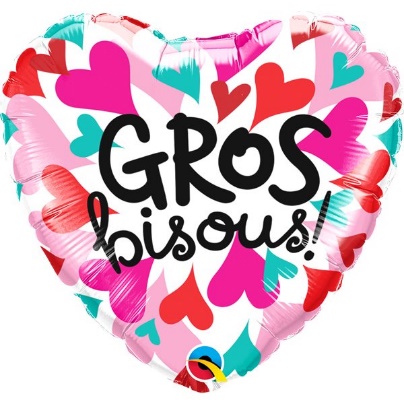 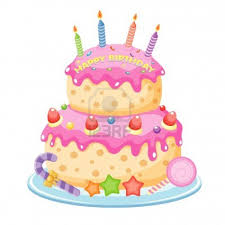 DE LA PART DE TOUS LES COPAINS DE LA CLASSE, MAÎTRESSE SYBILLE, MAÎTRESSE SYLVIE ET SABRINA